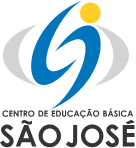 FUNDAÇÃO EDUCACIONAL CLAUDINO FRANCIO
    CENTRO DE EDUCAÇÃO BÁSICA SÃO JOSÉROTEIRO DE ESTUDOSSemana de 20 a 24 de abril de 2020TURMADISCIPLINAORIENTAÇÃO DE ESTUDOS 6º E.F.INGLÊSMódulo 04: Fazer as atividades da página 32 e traduzir no caderno o texto da página 33. Fazer as atividades da mesma na apostila.  Na página 34, fazer na apostila uma lista (como esta apresentada na mesma, uma lista com os fatos importantes da vida do aluno), fazer as atividades de homework 5, 6 e 7.6º E.F.PORTUGUÊSMódulo 2:  Resolução de atividades (págs.61 a 65). Acessar o conteúdo online no Portal Objetivo e assistir ao vídeo “Palavras I”. Tarefa 15 (pág. 92).6º E.F.FILOSOFIA(Material impresso)Acessar o link https://www.youtube.com/watch?v=XLhb5U8ZrU0 e assistir o vídeo “Filosofia e o filósofo” para reforçar o estudo da aula 04 do material impresso, e escrever um texto sobre “o que é a filosofia?”, (no máximo 30 linhas).6º E.F.HISTÓRIAMÓDULO 3- Acessar o endereço abaixo, imprimir realizar as 5 atividades e anexar no caderno.OBS: baixar o modelo em WORD, pois é editável. Responder a tarefa 9.https://acessaber.com.br/atividades/atividade-de-historia-periodo-neolitico-6o-ano/MÓDULO-44 – Transformações: natureza, paisagem e sociedades.................... 444.1. Modos de vida das primeiras sociedades ................................... 44SUGESTÃO DE VIDEO AULAS DO PORTAL OBJETIVO- AULAS ON-LINE:http://tvweb3.unip.br/player/Transmissao?id=6757e83d-938b-47fd-96be-04db67192c18&instituto=objetivo&referencia=190411_FernandoEvangelista_Historia_VII_6Ano_ADhttp://tvweb3.unip.br/player/Transmissao?id=548db586-bc24-4bee-a61b-a78cbeb97a98&instituto=objetivo&referencia=190411_FernandoEvangelista_Historia_VIII_6Ano_AD6º E.F.GEOGRAFIAMódulo 2 - Terra um planeta muito especial; a biosfera; litosfera; hidrosfera; atmosfera.  Atividades das páginas 42, 46. Tarefa: Realizar as atividades restantes como forma de revisar os conteúdos.O que é Litosfera, Hidrosfera e Atmosfera | Geografia | Vídeo aula de Geografiahttps://www.youtube.com/watch?v=tfabqh-kSUg6º E.F.ARTEAs ideias e os recursos artísticos das páginas 18 a 20.Fazer a leitura da fotografia de Niépce aplicando a proposta para leitura de imagem.Vista da janela em Le Gras, em Saint-Loup-de-Varennes, Joseph Nicéphore Niépce (França, 1765-1833), fotografia, 1826-1827. Primeiras fotografias (pág. 18), pois antes dessa data não existia fotografia.Observe e relate qual a importância da fotografia na sociedade.6º E.F.MATEMÁTICAMódulo 2: Leitura e resolução das páginas: 50 a 57; e Tarefa 7Sugestão: Vídeo aula disponível no portal Objetivo:Aula: Potenciação (II) (Prof: Rosana Perleto dos Santos)Aula: Propriedades da potenciação (I) (Prof: Rosana Perleto dos Santos)Aula: Propriedades da potenciação (II) (Prof: Rosana Perleto dos Santos)Acessar o jogo labirinto da tabuada. (Revista eletrônica Nova Escola) Disponível em: https://novaescola.org.br/arquivo/jogos/labirinto-tabuada/6º E.F.CIÊNCIASMódulo 3: Vamos recordar? Assista ao vídeo disponível no link: https://tvweb3.unip.br/player/importacao/index/?instituto=objetivo&midia=http%3a%2f%2f200.196.224.211%2fvideo%2ftvweb%2fobjetivo%2fcolegio%2fead%2fauladigital%2fbandalarga%2f150128_mariacatalani_ciencias_ii_6ano_ad.ism%2fmanifestDepois de assistir, confira as atividades realizadas da página 28.Aprendendo um pouco mais: Assista ao vídeo no link: http://tvweb3.unip.br/player/Transmissao?id=9b57cb84-e0f5-49b6-901e-05cdd21ed953&instituto=objetivo&referencia=200116_LuanaBarros_Ciencias_II_6Ano_ADDepois de assistir, confira as atividades realizadas das páginas 33, 34. Leitura: Um pouco de história – página 35. 3.3. Cadeia Alimentar: Assista ao vídeo no link: http://tvweb3.unip.br/player/Transmissao?id=c3afe28d39664577bab9d634e2b45606&instituto=objetivo&referencia=200116_LuanaBarros_Ciencias_III_6Ano_AD e faça a leitura das páginas 35,36,37,38 e faça as atividades das páginas 39,40.6º E.F.LIMEU MAIS CONSCIENTE DAS MINHAS EMOÇÕES. Na ficha 2 vamos falar sobre gerenciamento das emoções, sendo assim deverá responder as perguntas desse questionário no link disponível do site. Lembre-se que deve relatar uma situação que não conseguiu GERENCIAR (controlar) suas emoções.Eu mais consciente das minhas emoções - 6° ano.https://docs.google.com/forms/d/1oJUffDmk2XOXIVWmwLE3M-pvAj5LFR9Xjgr0JoyuLd0/edit  7º E.F.INGLÊSMódulo 04: Tradução do texto no caderno da página 31. Fazer as atividades das páginas 32 e 33. Na página 34, fazer um resumo (pode ser em português) no caderno.  Logo após realizar uma pesquisa sobre os jogos paraolímpicos e quais são as modalidades disputadas (A pesquisa deverá ser feita em inglês). Fazer as atividades da página 35 e as atividades de  homework dos módulos estudados.7º E.F.PORTUGUÊS(Turma A – Manhã)Módulo 2: Resolução de atividades (págs. 58 a 66). Acessar o conteúdo online no Portal Objetivo e assistir aos vídeos “Ortografia II e III”.  Tarefas 13 (pág.125). Resolução das atividades de análise do livro “Viagens de Gulliver” – IV parte. (págs. 40 a 43).7º E.F.PORTUGUÊS(Turma B – Tarde)1º momento: o aluno deve fazer uma pesquisa sobre o ECA (Estatuto da criança e do Adolescência); respondendo a seguintes perguntas: O que é o ECA?Quando foi criado?Quem e o que ele assegura?Por que ele foi criado?O educando deve citar as referências teóricas da pesquisa (site, jornal, revista vídeos ETC). A pesquisa deverá ser registrada no caderno.2º momento: Assistir o vídeo: A importância do Estatuto da Criança e do Adolescente.  (YOUTUBE)  https://www.youtube.com/watch?v=ybvolCaNFuU.3º momento: Módulo 2 - (a combinação de palavras) página 85 ler o texto A constituição e as leis. Em seguida resolver o exercício: 1; 1.1 (a, b, c, d); 1.2 (a, b, c); 1.3 (pág. 86 a  87).4º momento: Assistir a vídeo aula no portal do objetivo. Aula: A combinação de palavras (I) com a  Professora: Andréa Castelaci Martins.http://tvweb3.unip.br/player/Transmissao?id=a5ad0602-ecde-4bd4-8a73-165becee53b0&instituto=objetivo&referencia=200205_AndreaMartins_LinguaPortuguesa_I_7Ano_AD7º E.F.FILOSOFIA(Material impresso)Acessar o link https://www.youtube.com/watch?v=IEXAjLnSn2s e assistir o vídeo “Filosofia Patrística (creio para entender)” para reforçar a aula 03 do material impresso, e escrever um texto sobre “Qual a utilidade de Platão para a fé cristã?”, (no máximo 30 linhas).7º E.F.HISTÓRIAMÓDULO 3-(Utilizando o vídeo abaixo e o módulo 3, construir seu mapa mental destacando quando, onde, como e porque as Grandes Navegações foram fundamentais para a expansão dos europeus para a América do Sul). Podem utilizar cores, imagens, desenhos para criar seu mapa mental.SUGESTÃO DE VIDEO https://www.youtube.com/watch?v=uyCRJBu5Pqw7º E.F.GEOGRAFIAModulo 1 e 2 revisão. Grandes Navegações | A Mansão Maluca do Professor Ambrósiohttps://www.youtube.com/watch?v=TMHMpH1YQyMOs Indígenas - Raízes do Brasil #1https://www.youtube.com/watch?v=cQkA5PDow2sOs Portugueses - Raízes do Brasil #2https://www.youtube.com/watch?v=HfaeWT6qZl0Os Africanos - Raízes do Brasil #3https://www.youtube.com/watch?v=fGUFwFYx46sEvolução do Território Brasileirohttps://www.youtube.com/watch?v=6JugVFF3SM0&t=53sQual é o extremo Norte do Brasil? • IBGE Explicahttps://www.youtube.com/watch?v=EyPzFjoIJGgTarefa: Realizar as atividades restantes como forma de revisar dos conteúdos Obs: Usar os mapas de apoio no final da apostila. 7º E.F.ARTELemos sobre lugares que abrigam arte (pág. 18).  Agora gostaria que pesquisassem na internet se existe antiquário, sebo, bazar de pulgas (flea market), feira de antiguidades, etc em sua região.Encontre um objeto antigo e desenhe observando os detalhes.7º E.F.MATEMÁTICAMódulo 3: Leitura e resolução das páginas: 60 a 68; e tarefa 7.Sugestão: Vídeo aula disponível portal Objetivo: Aula: Adição de números inteiros (I) (Prof: Rosana Perleto dos Santos)Aula: Adição de números inteiros (II) (Prof: Rosana Perleto dos Santos)Aula: Adição de números inteiros (III) (Prof: Rosana Perleto dos Santos)7º E.F.CIÊNCIASMódulo 4: 4.3. Reino Fungi: Assista ao vídeo disponível no link:  http://tvweb3.unip.br/player/Transmissao?id=5e27b0d6-464a-4ea8805632c07d109a62&instituto=objetivo&referencia=200117_LuanaBarros_Ciencias_III_7Ano_ADApós assistir ao vídeo, fazer as atividades da página 32.Leitura das páginas 33 e 34 e resolução das atividades (páginas 34 e 35) Fazer o Laboratório 6 da página 65. Delícia de laboratório para fazer final de semana!7º E.F.LIMNa ficha 2 você deverá fazer sua AUTOBIOGRAFIA  falar de si mesmo pode parecer um pouco difícil, mas é um processo fundamental para o seu autoconhecimento. Link disponível do site.Autobiografia - 7° anohttps://docs.google.com/forms/d/1c8qbH1NrpaN7dh4I8yXmK17h4tKvlBwNarcGw0RznBU/edit  8º E.F. INGLÊSMódulo 03: Fazer as atividades das páginas 27 até a página 29. Na página 30, fazer as atividades e pesquisar sobre a influência das danças ou festivais de outros países que tiveram/tem influências no Brasil. Descrever os trajes típicos, quando e onde são celebrados e colar uma imagem que represente a dança escolhida. A atividade deverá ser feita no caderno. Fazer as atividades de homework dos módulos trabalhados.8º E.F. PORTUGUÊSMódulo 2: Leitura e resolução de atividades (págs. 55 a 60). Acessar o conteúdo online no Portal objetivo e assistir aos vídeos “A arte nos poemas” e “Sons e significados I”. Tarefa 15 (pág. 113 e 114).8º E.F. FILOSOFIA(Material impresso)Usar a aula 03 como apoio e redigir um texto sobre “Para ser ético, o que preciso ter?”, (no máximo 30 linhas).8º E.F. HISTÓRIAMÓDULO 5(PROCEDER A LEITURA DO MÓDULO E REALIZAR AS ATIVIDADES; ANOTAR AS DÚVIDAS); REALIZAR A TAREFA 8. Construir mapa mental sobre a Inconfidência Mineira e Conjuração Baiana.SUGESTÃO DE VIDEO AULAS DO PORTAL OBJETIVO- AULAS ON-LINEhttp://tvweb3.unip.br/player/Transmissao?id=a4a61c09-ee41-4dc7-be93-3c1090f330fb&instituto=objetivo&referencia=200304_FernandoEvangelista_Historia_IV_8Ano_ADVÍDEOS PARA CONSTRUIR MAPA MENTAL SOBRE - Inconfidência Mineira e Conjuração Baiana.https://www.youtube.com/watch?v=Ye5VqTzRk10https://www.youtube.com/watch?v=AcDNX7ajMpIhttps://www.youtube.com/watch?v=ua6Pf3Lvg1Y8º E.F. GEOGRAFIAMódulo 2 – As diferentes paisagens da Terra (Biomas); ESTADO, NAÇÃO, TERRITÓRIO, fronteira POVO e POPULAÇÃO. Atividades das páginas 42, 43, 44, 45, 48.  BIOMAS TERRESTRES https://www.youtube.com/watch?v=Ad7GBdPPaXI O QUE É ESTADO, NAÇÃO, TERRITÓRIO, fronteira POVO e POPULAÇÃO? | Série: Educação Política https://www.youtube.com/watch?v=FGNr1HtSdgE8º E.F. ARTEPontuar a importância de saber diferentes línguas e linguagens em um mundo globalizado. O texto de Anchieta foi transcrito pela historiadora supracitada e possui interpretação, pois teve como fonte um manuscrito.Tendo como base a página 22 da apostila, e sabendo que não podemos nos encontrar devido ao Covid 19. Invente uma carta com desenhos e escrita falando desse momento para vocês na sua casa. Quais são as personagens? – Onde se passa a cena? – O que cada personagem quer? – O que acontecerá?             Conte um fato cômico.8º E.F. MATEMÁTICAMódulo 3: Leitura e resolução das páginas 58 a 63; e tarefa 9.Sugestão: Vídeo aula disponível portal objetivo: Aula: Divisão de polinômios (I) (Prof: Diana Simões Ferreira)Aula: Divisão de polinômios (II) (Prof: Diana Simões Ferreira)8º E.F. CIÊNCIASMódulo 4: Terra e Universo – Assistir ao vídeo, disponível no link:  https://novaescola.org.br/conteudo/4080/os-movimentos-e-as-fases-da-lua Leitura das páginas 33,34,35,36 e realizar a atividade da página 36.  Tarefa 9 página 53.8º E.F. LIMNa ficha 2 trabalharemos o espelho psicológico e você deverá responder QUEM É VOCÊ? Link disponível do site.Espelho Psicológico - 8° ano.https://docs.google.com/forms/d/1aTc6GC5X57bwh4aqtvZ0Va6tt4WjYMN4nvedAFeA2_U/edit  9º E.F. INGLÊSMódulo 03: Fazer as atividades das páginas 30 e 31.Módulo 04: Ver a videoaula no portal objetivo http://tvweb3.unip.br/player/Transmissao?id=0357fe4b-f3b8-430c-b4f0-c20a20c28ea2&instituto=objetivo&referencia=200217_ logo após responda as atividades das páginas 33 e 34.9º E.F. PORTUGUÊS9 A: Realizar leitura e resolução das atividades do Módulo 1 (págs. 39 a 48).9 B: Realizar leitura e resolução das atividades do Módulo 1 (págs.37 a 47).9º E.F. FILOSOFIA(Material impresso)Usar a aula 03 como poio e redigir um texto sobre “Por que a ciência não acredita em Deus?”, (no máximo 30 linhas)9º E.F. HISTÓRIA(PROCEDER A LEITURA DO MÓDULO E REALIZAR AS ATIVIDADES; ANOTAR AS DÚVIDAS); REALIZAR A TAREFA 10.MÓDULO 22.4. Resistências rurais: movimentos sociais no campo ............................ 49A REVOLTA DE CANUDOS; O CONTESTADO; CANGAÇO. Construir um mapa mental para cada um dos movimentos rurais, utilizando como base os vídeos ou pesquisa na internet.SUGESTÃO DE VIDEO AULAS DO PORTAL OBJETIVO - AULAS ON-LINE OU VÍDEOS YOU TUBE:http://tvweb3.unip.br/player/Transmissao?id=f7a0b3f4-32d5-44ba-97cc-4af510f9b52f&instituto=objetivo&referencia=200313_FernandoEvangelista_Historia_V_9Ano_ADhttps://www.youtube.com/watch?v=R3NWQJXcJxQhttps://www.youtube.com/watch?v=uQdrihhoZtchttps://www.youtube.com/watch?v=4082LGP3A8Yhttps://www.youtube.com/watch?v=Jw47shwhJV89º E.F. GEOGRAFIAMódulo 2- Europa População e geopolítica; questões econômicas e demográficas Atividades 39, 40 43,44, 46,47,49.Europa e sua população http://tvweb3.unip.br/player/Transmissao?id=cc8312be-1c56-4c19-bbf8-bbbe806d228e&instituto=objetivo&referencia=200302_AlexandraFigueiredo_Geografia_VIII_9Ano_ADO crescimento populacional na Europa http://tvweb3.unip.br/player/Transmissao?id=ff1991cd-0c96-444a-ba6b-71ed742142d8&instituto=objetivo&referencia=200302_AlexandraFigueiredo_Geografia_IX_9Ano_ADA estrutura etária da população europeia http://tvweb3.unip.br/player/Transmissao?id=b5c80a88-e7ec-459a-a744-bf14f7875665&instituto=objetivo&referencia=200302_AlexandraFigueiredo_Geografia_X_9Ano_ADOs grupos étnicos da Europa http://tvweb3.unip.br/player/Transmissao?id=93d86982-66ba-42de-a6ea-80bd7097bac2&instituto=objetivo&referencia=200302_AlexandraFigueiredo_Geografia_XI_9Ano_ADA distribuição da População Economicamente Ativa (PEA) na Europa http://tvweb3.unip.br/player/Transmissao?id=ccc49c95-e05e-4685-b11d-158892ca70e9&instituto=objetivo&referencia=200302_AlexandraFigueiredo_Geografia_XII_9Ano_AD9º E.F. ARTENo modulo estudado nas páginas 19 a 22. Visando compreender os valores estéticos clássicos no mundo contemporâneo. Descreva as características presentes na arquitetura da sua casa.9º E.F. MATEMÁTICACopiar o link e colar no navegador https://drive.google.com/file/d/1f8hAq8mul2WeZNJRPr7hmSvRgwKJfPF9/view?usp=sharingCIÊNCIAS (QUÍ)Módulo 4 e 5; Páginas 44 à 55 (Leitura e estudo com auxílio de vídeo aula do portal objetivo). Tarefa (Desenvolver atividades, exercícios em PDF).CIÊNCIAS (FÍS)Módulo 1 e 2; Páginas 03 à 15 (Leitura e estudo com auxílio de vídeo aula do portal objetivo). Tarefa (Desenvolver atividades, exercícios em PDF)LIMNa ficha 2 trabalharemos sobre PADRÕES ETC. E TAL! Com a ficha em mãos junte a família e faça uma roda de conversa sobre “padrões”, lembre-se que não há certo ou errado quando falamos de opinião.1ª SÉRIE E.M.INGLÊSMódulo 13: Traduzir o texto no caderno.Módulo 14: Realizar as atividades das páginas 401 até a página 403 (Fazer anotações das principais dúvidas). Resolver o TC (caderno de tarefa complementar) correspondente a esses módulos.1ª SÉRIE E.M.PORTUGUÊSFrente 1: Módulos finalizados.Frente 2: Estudar os Módulos 6, 7 e 8 (Ler, no módulo 6 o “Conto da Escola”, de Machado de Assis, no livro disponibilizado pelo Colégio), realizando as atividades das págs. 375 a 384.Frente 3: Estudar os Módulos 14, 17 e 20, exercitando o aprendizado através das atividades práticas referentes a eles. Já em relação aos módulos 15 e 18, que envolvem a produção textual, os alunos devem realizar a prática de redação que cada um dos módulos propõe, sempre com base no que for solicitado pelo enunciado.1ª SÉRIE E.M.FILOSOFIAUsar a reflexão filosófica e o filme “O show de Truman”, e redigir um texto sobre “O conhecimento que temos é verdadeiro?”, (no máximo 30 linhas).1ª SÉRIE E.M.SOCIOLOGIAUsar o nascimento da Sociologia e o filme “Tempos Modernos”, e redigir um texto sobre “Qual a importância do operário para o desenvolvimento da indústria e do comércio?”, (no máximo 30 linhas).1ª SÉRIE E.M.HISTÓRIA(LEITURA DE CADA MÓDULO; REALIZAR AS ATIVIDADES, ANOTAR AS DÚVIDAS); AS DÚVIDAS SERÃO TIRADAS POSTERIORMENTE EM DATA A SER MARCADA.SUGESTÃO DE VIDEO AULAS DO PORTAL OBJETIVO- AULAS ON-LINE:MÓDULO-15http://tvweb3.unip.br/player/Transmissao?id=54056ee8-0a2b-4330-86cf-b8cb229b9a6d&instituto=objetivo&referencia=191211_ArturLucchesi_Historia_V_1Serie_ADhttp://tvweb3.unip.br/player/Transmissao?id=54056ee8-0a2b-4330-86cf-b8cb229b9a6d&instituto=objetivo&referencia=191211_ArturLucchesi_Historia_V_1Serie_ADConstruir um mapa mental contendo: onde; quando, como e porque o período estudado é denominado de Alto Império Romano, estabelecendo as características principais desse período-(economia, sociedade, política, exército e cultura).1ª SÉRIE E.M.GEOGRAFIAMódulo  13 ao 16. Realizar atividades propostas e Tarefas Complementares  correspondentes. Quadro natural: clima https://tvweb3.unip.br/player/importacao/index/?instituto=objetivo&midia=http%3a%2f%2f200.196.224.211%2fvideo%2ftvweb%2fobjetivo%2fcolegio%2fead%2fauladigital%2fbandalarga%2f160330_eduardolucchesi_geografia_iii_1serie_ad.ism%2fmanifestMódulo  14 - Quadro natural: formações vegetais https://tvweb3.unip.br/player/importacao/index/?instituto=objetivo&midia=http%3a%2f%2f200.196.224.211%2fvideo%2ftvweb%2fobjetivo%2fcolegio%2fead%2fauladigital%2fbandalarga%2f160330_eduardolucchesi_geografia_iv_1serie_ad.ism%2fmanifestMódulo  15- Quadro demográfico da América https://tvweb3.unip.br/player/importacao/index/?instituto=objetivo&midia=http%3a%2f%2f200.196.224.211%2fvideo%2ftvweb%2fobjetivo%2fcolegio%2fead%2fauladigital%2fbandalarga%2f160330_eduardolucchesi_geografia_v_1serie_ad.ism%2fmanifestMódulo  16- Aspectos humanos da América Latinahttps://tvweb3.unip.br/player/importacao/index/?instituto=objetivo&midia=http%3a%2f%2f200.196.224.211%2fvideo%2ftvweb%2fobjetivo%2fcolegio%2fead%2fauladigital%2fbandalarga%2f160406_eduardolucchesi_geografia_i_1serie_ad.ism%2fmanifest1ª SÉRIE E.M.HISTÓRIA DA ARTEElaborar uma análise comparativa entre a Arquitetura Gótica e Românica. (Atividade no caderno para ser vistada).1ª SÉRIE E.M.MATEMÁTICACopiar o link e colar no navegador:https://drive.google.com/file/d/147Qyq2gexOgZhVqutf9RyNN3TBC5Aoal/view?usp=sharing1ª SÉRIE E.M.FÍSICAMódulo 21 (págs. 147 a 148): Atividades das páginas 147 e 148; Tarefa complementar (“tarefão”) referente ao módulo 21. Módulo 22 (págs. 149 a 151): Fazer a leitura e análise da página 149. Resolver as atividades das páginas 150 e 151; Tarefa complementar (“tarefão”) referente ao módulo 22. Para melhor entendimento sugere-se assistir a vídeoaula. Link de acesso https://www.youtube.com/watch?v=7PzV7SUibhsMódulo 23 (págs. 152 a 155): Leitura da resolução da atividade (pág. 152); Resolver as atividades das páginas 154 e 155; Tarefa complementar (“tarefão”) referente ao módulo 23.BIOLOGIAF1 - Fazer tarefa de revisão sobre mitose, elaborando “álbum mitótico”. Desenhe cada fase do ciclo mitótico separadamente (intérfase: G1, S e G2. Mitose: Prófase, Metafase, Anáfase e Telófase) e descrever os acontecimentos de cada fase.F2 – Enrar em http://www.planetabio.com/embrioanimal.html e fazer uma revisão de embriologia. Copiar tabela presente em “Anexos embrionários I – 1”(A ocorrência e a função dos anexos embrionários nos vertebrados).QUÍMICAFrente II – Módulo 7 e 8 (Leitura e estudo com auxílio de vídeo aula do portal objetivo). Tarefa (Desenvolver atividades, exercícios em PDF)2ª SÉRIE E.M.INGLÊSMódulo 14: Fazer a tradução do texto no caderno, resolução das atividades das páginas 522 e 523. Resolver as atividades de TC (caderno de tarefa complementar) correspondentes aos módulos trabalhados.2ª SÉRIE E.M.PORTUGUÊSFrente 1: Módulos finalizados;Frente 2: Estudar os Módulos 7, 8 e 9, realizando as atividades das págs. 444 a 455.Frente 3: Realizar leitura, estudo e prática (exercícios) dos Módulos 14 (págs. 379 a 382), 17 (pág. 386 a 389) e 20 (págs. 392 a 395). No que se refere aos módulos de produção textual, 12, 15 e 18, os alunos devem realizar a prática de redação que cada um dos módulos propõe sempre com base no que for solicitado pelo enunciado.2ª SÉRIE E.M.FILOSOFIAUsar a filosofia de Descartes (o método) e o filme “A Origem”, e redigir um texto sobre “Somos enganados ou deixamos nos enganar?”, (no máximo 30 linhas).2ª SÉRIE E.M.SOCIOLOGIAUsar o conhecimento sobre o estigma, preconceito e minoria social, mais o filme “Doze anos de escravidão” e redigir um texto sobre “A naturalização do racismo e preconceito contra o negro, impondo a ele a condição de minoria social”, (no máximo 30 linhas).2ª SÉRIE E.M.HISTÓRIAFRENTE 1 - (LEITURA DE CADA MÓDULO; REALIZAR AS ATIVIDADES, ANOTAR AS DÚVIDAS); SUGESTÃO DE VIDEO AULAS DO PORTAL OBJETIVO- AULAS ON-LINE:MÓDULO-9http://tvweb3.unip.br/player/Transmissao?id=9604ecb3-d300-4ff5-9f03-66f4a19380b1&instituto=objetivo&referencia=200204_RicardoCarlo_Historia_I_2Serie_ADhttp://tvweb3.unip.br/player/Transmissao?id=cc3f1956-3364-4b6e-baae-01ffd6d8754b&instituto=objetivo&referencia=200204_RicardoCarlo_Historia_II_2Serie_ADMÓDULO-10https://tvweb3.unip.br/player/importacao/index/?instituto=objetivo&midia=http%3a%2f%2f200.196.224.211%2fvideo%2ftvweb%2fobjetivo%2fcolegio%2fead%2fauladigital%2fbandalarga%2f150721_fernandoevangelista_historia_vi_6ano_ad.ism%2fmanifesthttp://tvweb3.unip.br/player/Transmissao?id=62110c3c-7b48-4523-8d52-57b8abe119a9&instituto=objetivo&referencia=191128_FernandoEvangelista_Historia_III_6Ano_ADhttp://tvweb3.unip.br/player/Transmissao?id=deb82346-8d73-47d1-89b0-650362cca3b3&instituto=objetivo&referencia=191128_FernandoEvangelista_Historia_IV_6Ano_ADMÓDULO-11http://tvweb3.unip.br/player/Transmissao?id=dc00baf9-e993-4c0c-bd91-91445280aaaa&instituto=objetivo&referencia=191128_FernandoEvangelista_Historia_V_6Ano_ADhttp://tvweb3.unip.br/player/Transmissao?id=392060b6-2522-43a2-ad37-0da08eefebff&instituto=objetivo&referencia=191128_FernandoEvangelista_Historia_VI_6Ano_ADMÓDULO-12- Registro no caderno de História.Sua criaçãoCriando com a HistóriaAo estudarmos a História Antiga, deparamo-nos com dois temas que nos convidam a refletir sobre a nossa própria época: a exclusão da mulher e a existência da escravidão.A conquista da igualdade perante a lei pelas mulheres e a criminalização da escravidão são avanços relativamente recentes na História e ainda possuem efeitos de longo prazo em muitas questões da vida atual.A proposta de Sua criação com a História deste bimestre convida a refletir sobre como a mulher tem ganhado espaço na vida produtiva, coletiva e política da sociedade moderna e de que modo a escravidão deixou sequelas em sociedades como a brasileira.FRENTE 2MÓDULO-8http://tvweb3.unip.br/player/Transmissao?id=02e0868b-7d5d-4064-b723-a8dca1bb0f88&instituto=objetivo&referencia=200212_ArturLucchesi_Historia_V_2Serie_ADhttp://tvweb3.unip.br/player/Transmissao?id=9a71c7d5-033b-4082-9588-f21f03000f8b&instituto=objetivo&referencia=200212_ArturLucchesi_Historia_VI_2Serie_ADNesse módulo fazer pesquisa sobre: Socialismo Utópico, Socialismo Real; na conclusão da pesquisa avaliar qual tipo de socialismo predomina no século XXI e quais países ainda são considerados socialistas.2ª SÉRIE E.M.GEOGRAFIAMódulos 14 até 20. Realizar atividades propostas e Tarefas Complementares correspondentes.Módulo 14 - A atividade econômica agrícola https://tvweb3.unip.br/player/Transmissao?id=3080f0c5-256c-4c93-8a35-b8820fd48b60&instituto=objetivo&referencia=200320_EduardoBritto_Geografia_III_2Serie_ADA atividade econômica agrícola – Exercícios https://tvweb3.unip.br/player/Transmissao?id=199a3ccc-d9b4-4d91-8adf-7633b05e6d30&instituto=objetivo&referencia=200320_EduardoBritto_Geografia_IV_2Serie_ADMódulo 15 - Principais problemas da atividade agrícola https://tvweb3.unip.br/player/Transmissao?id=44f86c3c-f847-43c1-8702-98beb4c4bccc&instituto=objetivo&referencia=200320_EduardoBritto_Geografia_V_2Serie_ADPrincipais problemas da atividade agrícola – Exercícios https://tvweb3.unip.br/player/Transmissao?id=f7dc43e1-5715-459a-be85-37c390406a6f&instituto=objetivo&referencia=200320_EduardoBritto_Geografia_VI_2Serie_ADMódulo16 - Estrutura fundiária https://tvweb3.unip.br/player/Transmissao?id=c8c45231-8e1c-48f5-98b1-2830971fa522&instituto=objetivo&referencia=200320_EduardoBritto_Geografia_VII_2Serie_ADEstrutura fundiária – Exercícios https://tvweb3.unip.br/player/Transmissao?id=4fb7c9a4-073f-486c-bf2e-6cbd91dca772&instituto=objetivo&referencia=200320_EduardoBritto_Geografia_VIII_2Serie_ADMódulo17 - Globalização e reforma agrária https://tvweb3.unip.br/player/Transmissao?id=cf7ef335-7c25-4d6b-8041-b406c4f45a92&instituto=objetivo&referencia=200320_EduardoBritto_Geografia_IX_2Serie_ADGlobalização e reforma agrária – Exercícios https://tvweb3.unip.br/player/Transmissao?id=fa08fc3a-4e5b-45d0-95aa-bc2ea4c14017&instituto=objetivo&referencia=200320_EduardoBritto_Geografia_X_2Serie_ADMódulo 18 - Sistemas agrários de produção https://tvweb3.unip.br/player/Transmissao?id=cd45d032-8548-4a65-a1d7-1d565cf3f063&instituto=objetivo&referencia=200320_EduardoBritto_Geografia_XI_2Serie_ADSistemas agrários de produção – Exercícios https://tvweb3.unip.br/player/Transmissao?id=c39ad1f1-c466-4be6-ab88-6403d789fea6&instituto=objetivo&referencia=200320_EduardoBritto_Geografia_XII_2Serie_ADMódulo 19 - Principais produtos agrícolas https://tvweb3.unip.br/player/Transmissao?id=f80b2ba5-5bef-4d8f-abcc-7ca7da25179d&instituto=objetivo&referencia=200320_EduardoBritto_Geografia_XIII_2Serie_ADPrincipais produtos agrícolas – Exercícios https://tvweb3.unip.br/player/Transmissao?id=77a545d4-2ec6-43c1-82e9-65028925869d&instituto=objetivo&referencia=200320_EduardoBritto_Geografia_XIV_2Serie_ADMódulo 20 - Outros produtos agrícolas https://tvweb3.unip.br/player/Transmissao?id=f279e809-db8a-4dde-9457-0954ed2aa0ec&instituto=objetivo&referencia=200320_EduardoBritto_Geografia_XV_2Serie_ADOutros produtos agrícolas – Exercícios https://tvweb3.unip.br/player/Transmissao?id=78985541-783e-4e3e-a7a3-d07033bc8a81&instituto=objetivo&referencia=200320_EduardoBritto_Geografia_XVI_2Serie_AD2ª SÉRIE E.M.MATEMÁTICACopiar o link e colar no navegador:https://drive.google.com/file/d/1niOpeMKJA3neCoL5HmWTzOmzOVx9Cd1e/view?usp=sharing2ª SÉRIE E.M.FÍSICAFRENTE 1Módulo 8 (págs. 141 a 144): Ler e analisar a atividade da página 141; Atividades das páginas 142 a 144; Tarefa complementar (“tarefão”) referente ao módulo 8. Para melhor entendimento sugere-se assistir a vídeoaula. Link de acesso exemplo resolvido https://www.youtube.com/watch?v=5-Zd5pERI90FRENTE 2Módulo 12 e13 (págs. 206 a 211): Ler as definições das páginas 206 a 209; Atividades das páginas 210 a 211; Tarefa complementar (“tarefão”) referente ao módulo12. Para melhor entendimento sugere-se assistir a videoaula https://www.youtube.com/watch?v=rktR8lFGFrYBIOLOGIAF1 - Fazer revisão dos módulos 13 e 14 (respiração aeróbia) assistindo vídeo em: https://www.youtube.com/watch?v=ouA9qPrNbo4. F2 – módulo para estudar: 5 páginas 462 até 464. Fazer resumo no caderno. Fazer exercícios módulo 5.QUÍMICAFrente II – Módulo 7 (Leitura e estudo com auxílio de vídeo aula do portal objetivo). Tarefa (Desenvolver atividades, exercícios em PDF)3ª SÉRIE E.M.INGLÊSMódulo 07: Atividades das páginas 23,24 e 25.Módulo 08: Tradução do texto da página 26 no caderno e resolução das atividades das páginas 26, 27 e 28. Fazer uma pesquisa relacionada ao assunto do texto Calls for everyone in England to speak English, trazendo informações das dificuldades da unificação da língua inglesa na Inglaterra. Aponte esses desafios em anotações no caderno. Realizar as Atividades de tarefa complementar (tarefão) dos módulos trabalhados.3ª SÉRIE E.M.PORTUGUÊSFrente 1: Módulos 7 (págs. 25 a 27), 8 (págs. 28 a 30) e 9 (págs. 31 a 33).Frente 2: Módulos 8 (págs. 66 a 69), 9 (págs. 70 a 72), 10 (págs. 73 a 76) e 7 (págs. 77 a 79). Frente 3: Realizar todas as atividades do módulo 7 (págs. 135 a 137), 8 (págs. 138 a 143) e 9 (págs. 144 a 146).Frente 4: Módulos 6 (págs. 189 a 192) e 7 (págs. 193 a 197). Além disso, os alunos devem realizar a prática de redação proposta nas págs.199 a 201, sempre com base no que for solicitado pelo enunciado.Obs.: Realizar leitura, estudo e prática (exercícios), com foco nas págs. Indicadas.3ª SÉRIE E.M.FILOSOFIAUsar o conhecimento sobre o existencialismo e o filme “A Ghost Story (Sobras da vida)”, e redigir um texto sobre “O que faz nós sermos quem somos”, (no máximo 30 linhas).3ª SÉRIE E.M.SOCIOLOGIAUsar o conhecimento sociológico e o filme “O jovem Karl Marx”, e redigir um texto sobre “A possível condição econômica no Brasil em tempos de COVID-19”, (no máximo 30 linhas).3ª SÉRIE E.M.HISTÓRIA(LEITURA DE CADA MÓDULO; REALIZAR AS ATIVIDADES, ANOTAR AS  DÚVIDAS); SUGESTÃO DE VIDEO AULAS DO PORTAL OBJETIVO- AULAS ON-LINE:FRENTE 1MÓDULO-10http://tvweb3.unip.br/player/Transmissao?id=b2c40ed2-00f0-4559-a0de-25a8ed971868&instituto=objetivo&referencia=200211_RicardoCarlo_Historia_V_3Serie_ADhttp://tvweb3.unip.br/player/Transmissao?id=2dcf538e-778c-4ed7-ac3b-e363e9f93105&instituto=objetivo&referencia=200211_RicardoCarlo_Historia_VI_3Serie_ADMÓDULO-11http://tvweb3.unip.br/player/Transmissao?id=ad60a4ad-6b0c-4026-a6d9-9bdf5c616ed8&instituto=objetivo&referencia=200211_RicardoCarlo_Historia_VII_3Serie_ADhttp://tvweb3.unip.br/player/Transmissao?id=3442e2d7-d1cb-47cc-87d3-6145acad8305&instituto=objetivo&referencia=200211_RicardoCarlo_Historia_VIII_3Serie_ADMÓDULO-12http://tvweb3.unip.br/player/Transmissao?id=5d751be5-086e-4204-8751-a89100cd872a&instituto=objetivo&referencia=200213_RicardoCarlo_Historia_I_3Serie_ADhttp://tvweb3.unip.br/player/Transmissao?id=63ac8106-25c8-4377-95d0-72500a0761ab&instituto=objetivo&referencia=200213_RicardoCarlo_Historia_II_3Serie_ADFRENTE 2MÓDULO-8http://tvweb3.unip.br/player/Transmissao?id=bad692fe-8a97-4d81-85c0-4ac7580db66d&instituto=objetivo&referencia=200311_ArturLucchesi_Historia_I_3Serie_ADhttp://tvweb3.unip.br/player/Transmissao?id=edda284e-cc20-4a28-8f40-b4476d9ba5b2&instituto=objetivo&referencia=200311_ArturLucchesi_Historia_II_3Serie_ADMÓDULO-9http://tvweb3.unip.br/player/Transmissao?id=5866c710-f4d8-4711-93b0-3f0c6c4f0c8b&instituto=objetivo&referencia=200311_ArturLucchesi_Historia_III_3Serie_ADhttp://tvweb3.unip.br/player/Transmissao?id=03f20f3c-70d5-4c8c-9263-3b7ccc102911&instituto=objetivo&referencia=200311_ArturLucchesi_Historia_IV_3Serie_ADMÓDULO-10http://tvweb3.unip.br/player/Transmissao?id=e42b02ee-b955-4631-8165-c1f2084bc244&instituto=objetivo&referencia=200311_ArturLucchesi_Historia_V_3Serie_ADhttp://tvweb3.unip.br/player/Transmissao?id=a8cab77b-37ef-41fc-a7fd-c49cbadbc17e&instituto=objetivo&referencia=200311_ArturLucchesi_Historia_VI_3Serie_AD3ª SÉRIE E.M.GEOGRAFIA(LEITURA DE CADA MÓDULO; REALIZAR AS ATIVIDADES, ANOTAR AS  DÚVIDAS); SUGESTÃO DE VIDEO AULAS DO PORTAL OBJETIVO- AULAS ON-LINE:FRENTE 1- PARA AVALIAÇÃOFRENTE 2- COMPLETADAFRENTE 3MÓDULO-12http://tvweb3.unip.br/player/Transmissao?id=a64b1209-4763-45ed-9b4e-5eccee836934&instituto=objetivo&referencia=190402_SergioNunes_Geografia_III_3Serie_ADhttp://tvweb3.unip.br/player/Transmissao?id=2baa1778-684c-4d78-8fd2-6ae52e2f1cc5&instituto=objetivo&referencia=200403_SergioNunes_Geografia_II_3Serie_ADMÓDULO-13http://tvweb3.unip.br/player/Transmissao?id=2baa1778-684c-4d78-8fd2-6ae52e2f1cc5&instituto=objetivo&referencia=200403_SergioNunes_Geografia_II_3Serie_ADhttp://tvweb3.unip.br/player/Transmissao?id=2baa1778-684c-4d78-8fd2-6ae52e2f1cc5&instituto=objetivo&referencia=200403_SergioNunes_Geografia_II_3Serie_ADMÓDULO-14http://tvweb3.unip.br/player/Transmissao?id=f314079c-278f-4c03-9e99-9211fea35359&instituto=objetivo&referencia=190402_SergioNunes_Geografia_IV_3Serie_ADhttp://tvweb3.unip.br/player/Transmissao?id=2532f651-fec3-4adc-9a0f-823c3d9930cc&instituto=objetivo&referencia=200403_SergioNunes_Geografia_IV_3Serie_AD3ª SÉRIE E.M.ATUALIDADESACESSAR CONTEÚDO – (ATUALIDADES ON-LINE) AULAS GRAVADAS.- MAPA MENTAL3ª SÉRIE E.M.MATEMÁTICAFrente 1 - Estudar módulos 14 a 20 (Teoria, exercícios)Frente 2 - Estudar módulos 6 a 10 (Teoria, exercícios)Frente 3 - Estudar módulos 6 a 10 (Teoria, exercícios)Frente 4 - Estudar módulos 6 a 10 (Teoria, exercícios)3ª SÉRIE E.M.FÍSICAFRENTE 1Módulo 19 (págs. 62 a 65): Ler as definições da página 62; Atividades das páginas 62 e 65; Tarefa complementar (“tarefão”) referente ao módulo19.Módulo 20 (págs. 66 a 70): Ler as definições das páginas 66 e 67; Atividades das páginas 68 a 70; Tarefa complementar (“tarefão”) referente ao módulo 20.Para melhor entendimento sugere-se assistir a vídeoaula, Link de acesso https://www.youtube.com/watch?v=61gY3cPxLs0FRENTE 2Módulo 10 (págs. 104 a 107): Ler as definições das páginas 104 e 105; Atividades das páginas 106 a 107; Tarefa complementar (“tarefão”) referente ao módulo 10. Para melhor entendimento sugere-se leitura complementar encontrada https://www.youtube.com/watch?v=saWDdrkwzf0FRENTE 3Módulo 18 (págs. 157 a 159): Ler as definições das páginas 157 e 158; Atividades das páginas 158 e 159; Tarefa complementar (“tarefão”) referente ao módulo 18. Para melhor entendimento sugere-se assistir a vídeoaula, Link de acesso https://www.youtube.com/watch?v=5q0ss9G8XlcMódulo 19 (págs. 160 a 162): Leitura dos conceitos página 160. Atividades das páginas 161 e 162; Tarefa complementar (“tarefão”) referente ao módulo 19. Para melhor entendimento sugere-se assistir a vídeoaula, Link de acesso https://www.youtube.com/watch?v=LAZ79Y93VXYBIOLOGIAFrente 1Módulo para estudar: 9 das páginas 30 a 31. Fazer resumo caderno (desenhos de cada fase com principais acontecimentos). Exercícios para fazer: 9. Frente 2Módulo para estudar: 7  das páginas 61 a 62. Fazer resumo no caderno. Exercícios para fazer: módulo 7.Entrar em: http://www.planetabio.com/lei1.html fazer estudo dos itens: 1ª lei e Herança intermediária.Frente 3Módulo para estudar: 9 das páginas 106 a 107. Fazer resumo caderno. Exercícios para fazer: módulos 9.Frente 4Módulo para estudar: 10 páginas 151 até 152. Fazer resumo caderno. Desenhar morfologia e anatomia da folha no caderno. Exercícios para fazer: módulo 10.QUÍMICAFrente II e III – Módulo 1,2,3,4,5,6,7,8,9,10. Exercícios Tarefa - Frente II e III – Módulo 1,2,3,4,5,6,7,8,9,10